                                                                проект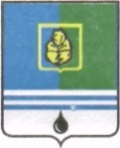                                          РЕШЕНИЕДУМЫ ГОРОДА КОГАЛЫМАХанты-Мансийского автономного округа - ЮгрыОт «___»_______________20___г.                                                   №_______ 0___г.                                        №_______ О внесении изменений  в решение Думы города Когалыма от 11.03.2012 №126-ГДВ соответствии с Федеральным законом от 07.02.2011 №6-ФЗ «Об общих принципах организации и деятельности контрольно-счетных органов субъектов Российской Федерации и муниципальных образований», Уставом города Когалыма, Дума города Когалыма РЕШИЛА:1. В решение Думы города Когалыма от 11.03.2012 №126-ГД «Об утверждении Регламента Контрольно-счетной палаты города Когалыма» (далее – решение) внести следующие изменения:1.1. Подпункт 1.12 пункта 1 статьи 3 приложения к решению исключить;1.2. В подпункте 2.13 пункта 2 статьи 5 приложения к решению слова «контроль в сфере размещения муниципального заказа» заменить словами «аудит в сфере закупок»;1.3. В пункте 11 статьи 10, в пункте 7 статьи 11, в пункте 2 статьи 13 приложения к решению слова «Думы города» заменить словами «Контрольно-счетной палаты»;1.4. В статье 12 приложения к решению:1.4.1. В абзаце втором пункта 1 слова «и (или) председателя Думы города» исключить;1.4.2. Пункт 3 изложить в следующей редакции:«3. Ежегодный отчет о работе Контрольно-счетной палаты после рассмотрения Думой города подлежит официальному опубликованию в газете «Когалымский вестник» и размещению на официальном сайте Администрации города Когалыма (www.admkogalym.ru) в информационно-телекоммуникационной сети «Интернет» (далее – официальный сайт Администрации города).»;1.4.3. Пункт 4 изложить в следующей редакции:«4. Контрольно-счетная палата города в целях обеспечения доступа к информации о своей деятельности опубликовывает в газете «Когалымский вестник» и размещает на официальном сайте Администрации города информацию о проведенных контрольных и экспертно-аналитических мероприятиях, о выявленных при их проведении нарушениях, о внесенных представлениях и предписаниях, а также о принятых по ним решениях и мерах.Опубликование в газете «Когалымский вестник» или размещение на официальном сайте Администрации города информации о деятельности Контрольно-счетной палаты осуществляется в соответствии с законодательством Российской Федерации, законами Ханты-Мансийского автономного округа - Югры, муниципальными правовыми актами города Когалыма и настоящим Регламентом.»;1.5. В пункте 4 статьи 13 приложения к решению слова «входящая в номенклатуру дел Думы города» исключить.2. Опубликовать настоящее решение в газете «Когалымский вестник». ПредседательГлаваДумы города Когалымагорода Когалыма_____________  А.Ю.Говорищева_____________ Н.Н.Пальчиков